VICTORIAN POULTRY FANCIERS ASSOCIATION LTDAPPLICATION FOR A ONE CLUB EXHIBITOR’S PASS 2017NAME OF CLUB …………………………………………………………Date/s of Show ………./………../………. .      Date of Application ………./ ………/ …………Name of Applicant ………………………………………………………………………………….Address 	…………………………………………………………………………………………		…………………………………………………………………………………………Phone No. ………………………  Email …………………………………………………………..Number of exhibits:- ……………………………………………………………………………….Signed: (Exhibitor) …………………………………………………………………………………Signed: (Club Secretary) …………………………………………………………………………Payment $20.00     Paid:  To Club with entries NOTE CAREFULLY: This permit allows you to exhibit at all shows conducted by the above mentioned Club for 2017. If you wish to show at any other VPFA Ltd. Affiliated Club Show in 2017,you will need to take out a FULL membership.Membership forms are available at www.vpfa.com.auATTENTION CLUB SECRETARIES:Please forward completed forms and payment to the VPFA after the show.  Club Secretaries are to forward copies of this form to:- VPFA Ltd, PO Box 226, Trentham Vic. 3458 or email form to: admin@vpfa.com.au       Payment of the One Club Exhibitor Pass can be made by cheque or Direct Deposit into the VPFA Ltd's Bank Account  (CBA) BSB 063 838 Account No: 1004 0953  “REFERENCE” IS YOUR CLUB NAME/CLUB PASS (Most Important)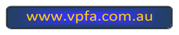 